Matt Fabian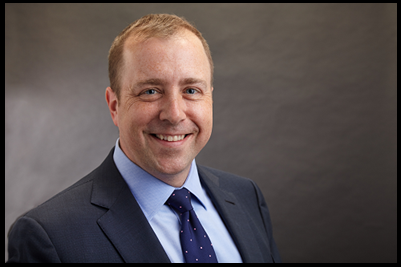 PartnerMunicipal Market Analytics544 Riverside AvenueWestport, CT 06880203-226-2398mfabian@mma-research.com
Mr. Fabian is a partner and lead analyst at Municipal Market Analytics (MMA), an independent research and consulting group that publishes data, analysis, and commentary on the US municipal bond market. MMA’s clients include underwriters, asset managers and investors, commercial banks, regulators, and research firms. Specifically, Matt writes about credit and market structure trends, Federal policy developments, and municipal bond defaults. Prior to MMA, Matt headed up municipal research and strategy at UBS and has also worked as a credit analyst at the bond insurer FSA and Moody’s. Matt served as chairman of the Municipal Analysts Group of New York (MAGNY). He has a Bachelor of Arts degree in political science from Penn State University and a Masters of Public Administration from the Maxwell School of Citizenship and Public Affairs at Syracuse University.